Володовская Наталья ВладимировнаExperience:Documents and further information:полный пакет документовPosition applied for: CookDate of birth: 04.08.1973 (age: 44)Citizenship: UkraineResidence permit in Ukraine: NoCountry of residence: UkraineCity of residence: OdessaPermanent address: ул.И.Рабина4 кв.37Contact Tel. No: +38 (097) 217-57-16E-Mail: 777ksyusha777@mail.ruU.S. visa: NoE.U. visa: NoUkrainian biometric international passport: Not specifiedDate available from: 08.03.2009English knowledge: ModerateMinimum salary: 1500 $ per monthPositionFrom / ToVessel nameVessel typeDWTMEBHPFlagShipownerCrewingCook13.11.2007-12.07.2008IMMEDry Cargo14385-GreeceAptera-MaritaimAdriatico-Brig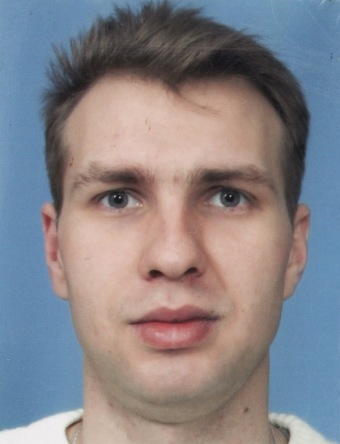 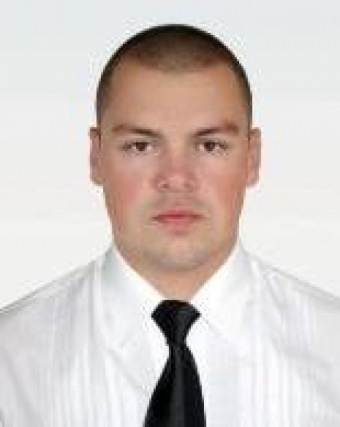 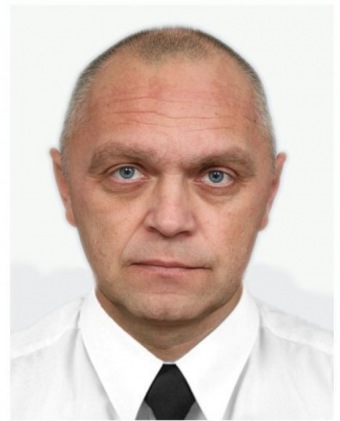 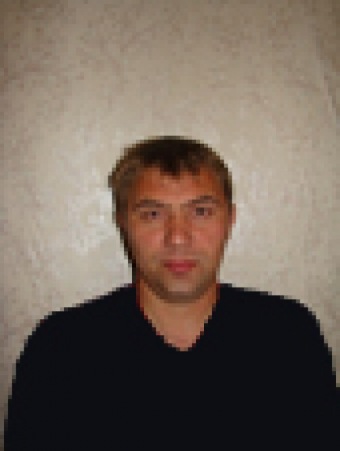 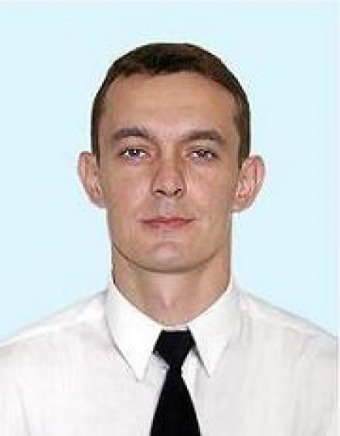 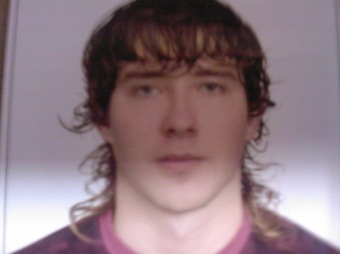 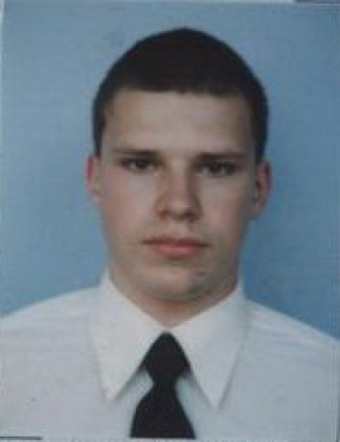 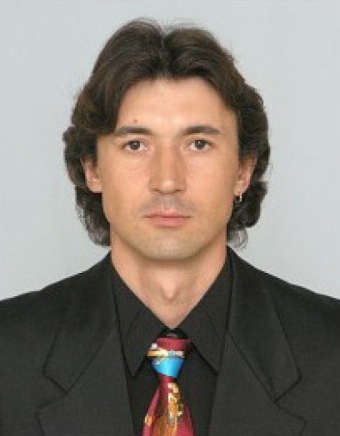 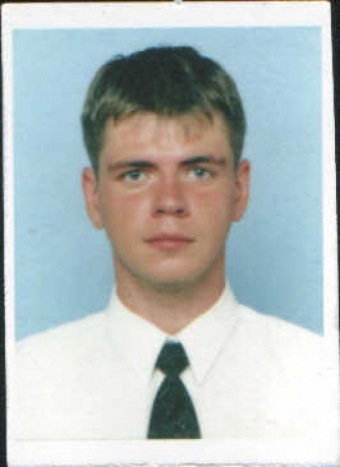 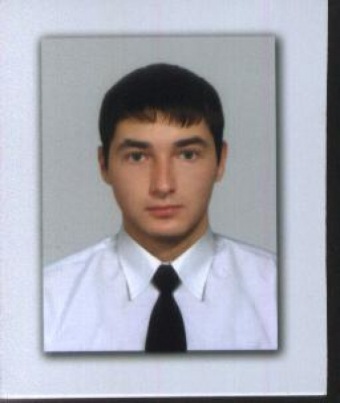 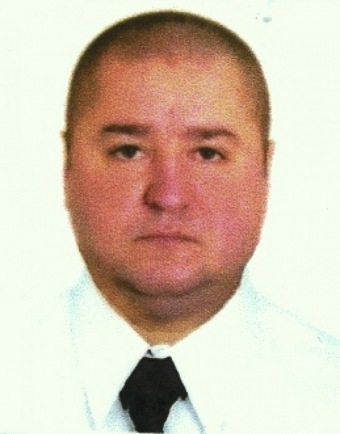 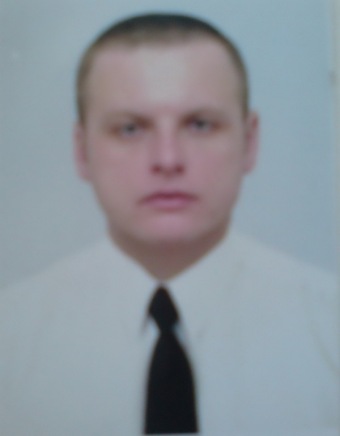 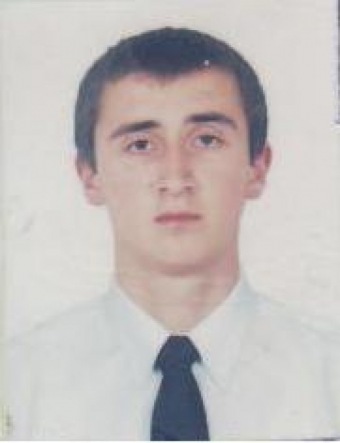 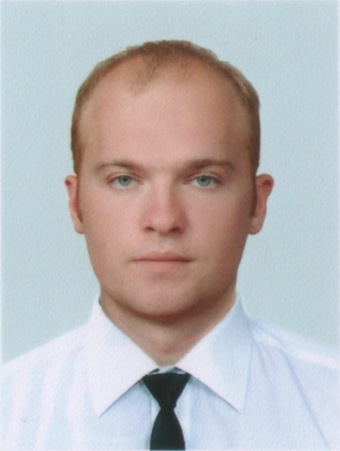 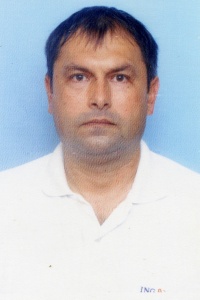 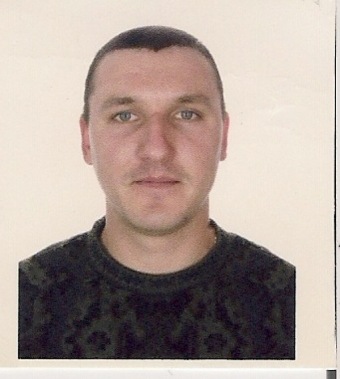 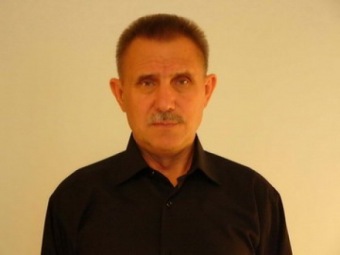 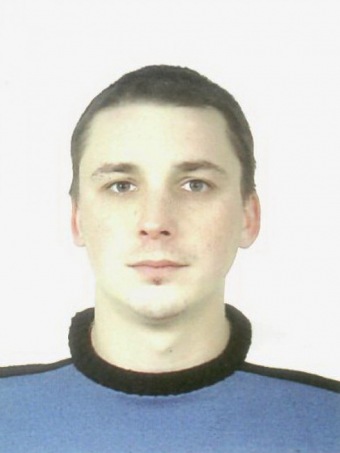 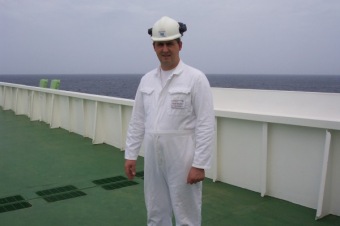 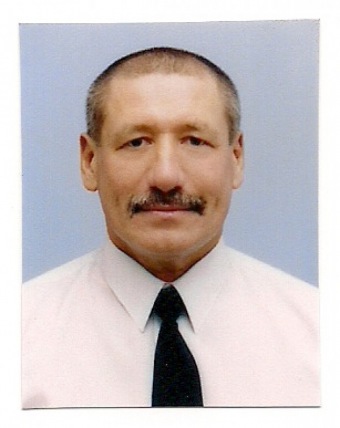 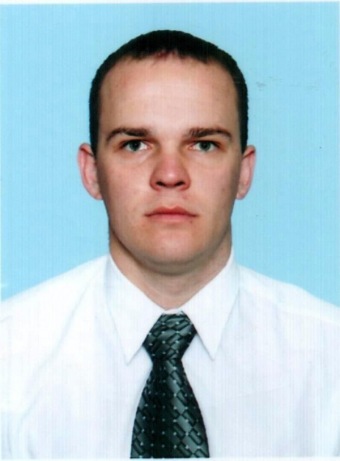 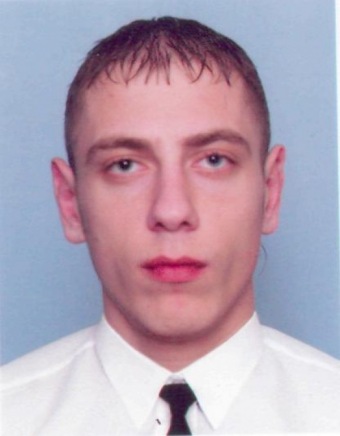 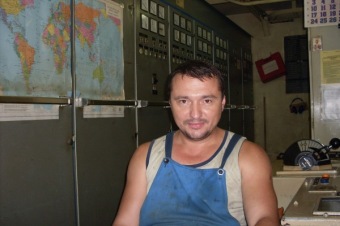 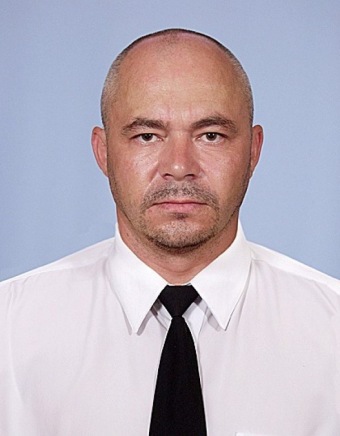 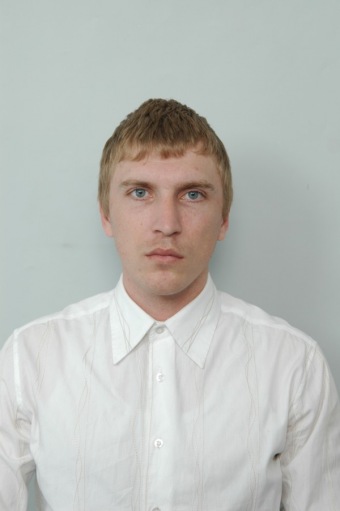 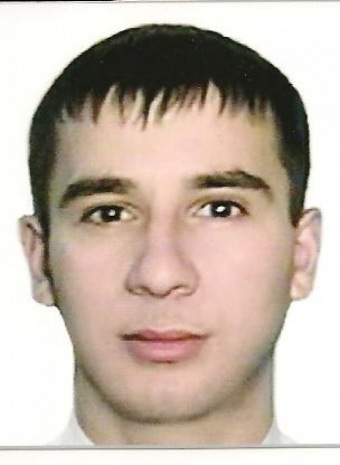 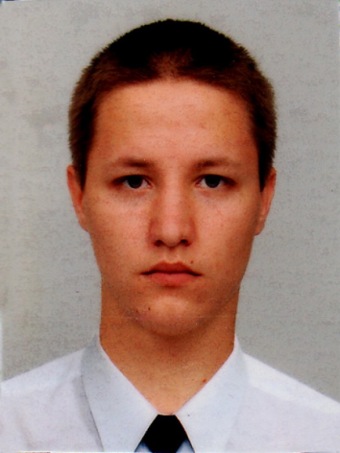 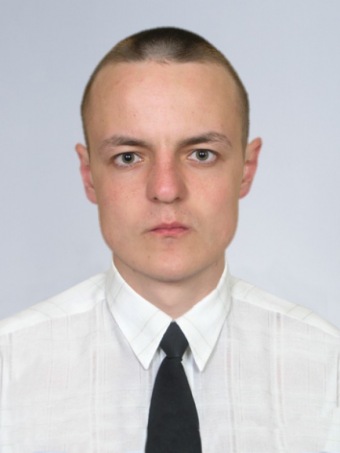 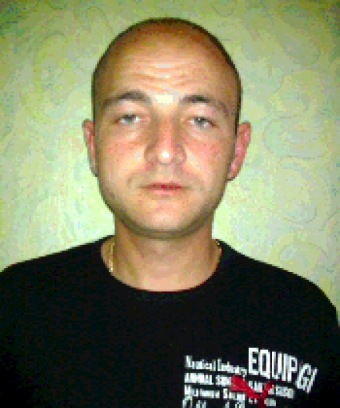 